Załącznik nr 4Przy pierwszym obrazku – połącz takie same obrazki (możesz je pokolorować)Przy drugim obrazku – pokoloruj te, które przedstawiają  zwiastuny wiosny.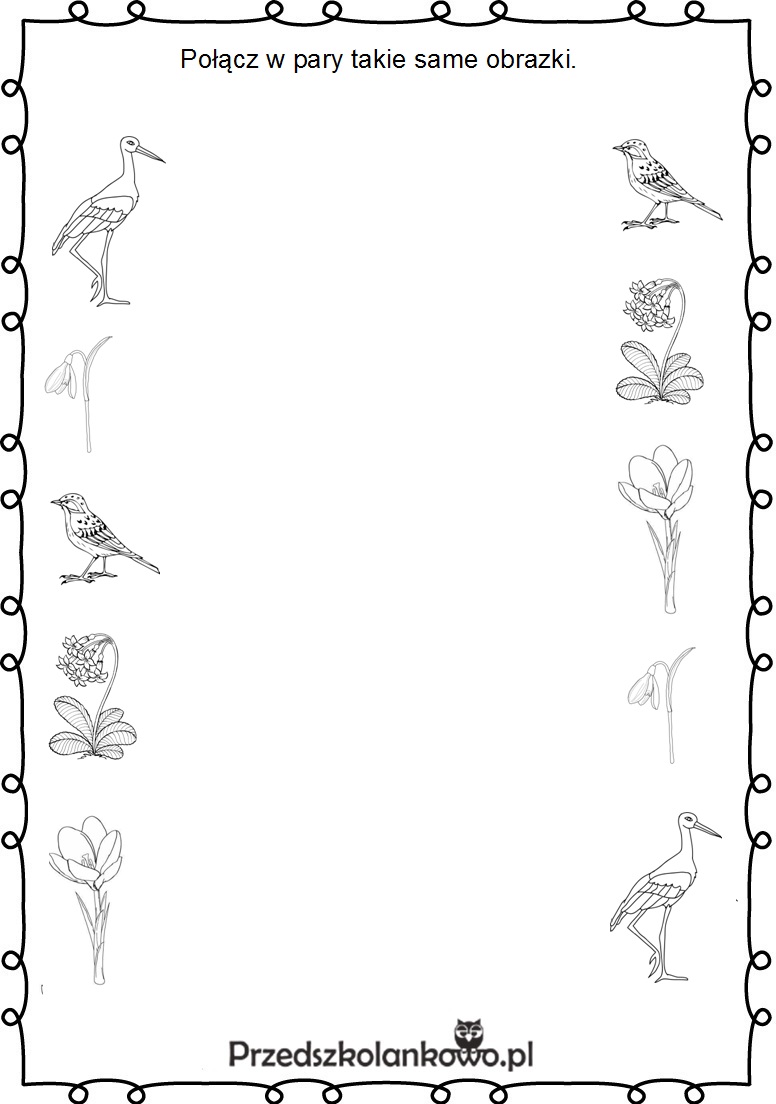 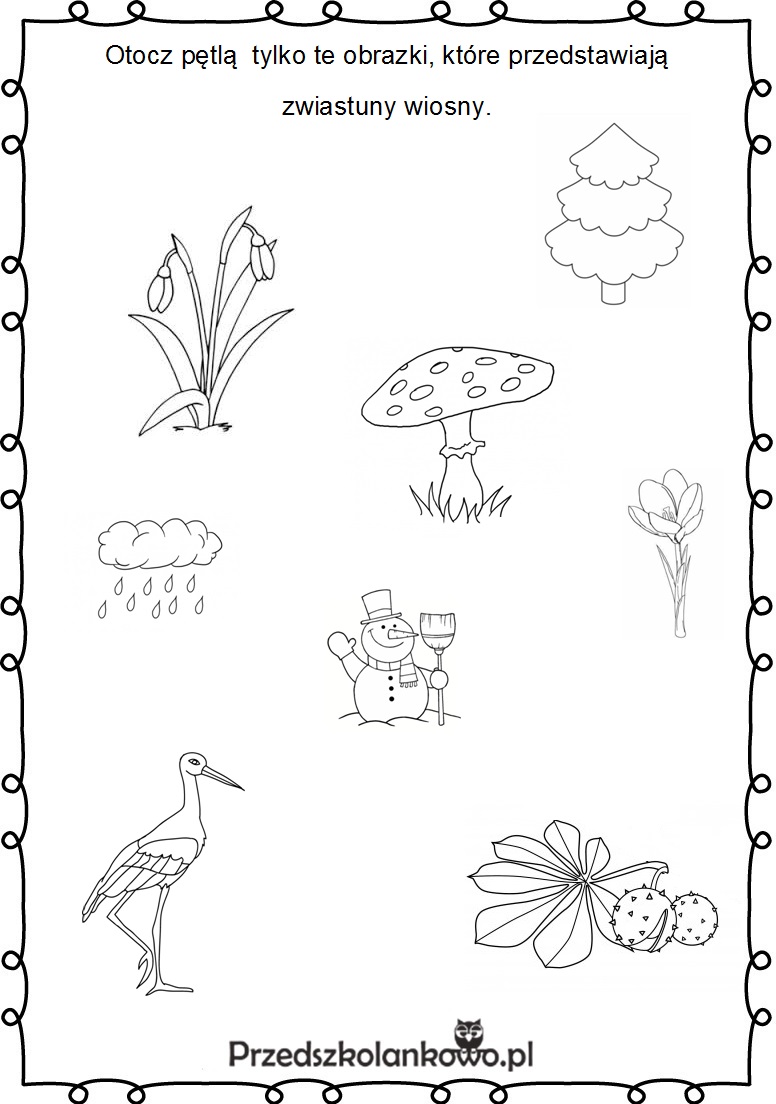 